Publicado en Madrid el 22/06/2018 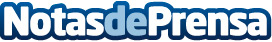 Los españoles aspiran a cobrar más de 50 mil euros brutos al añoEsto es lo que se desprende del ‘Informe ThePower sobre Éxito Profesional’ elaborado por ThePowerMBA. Mientras que el salario medio en España ronda los 22 mil euros anuales brutos, el 88% de los encuestados afirma que el salario que considerarían un éxito profesional es el que supera los 50 mil euros brutos al añoDatos de contacto:AxiCombuzon@axicom.com916611737Nota de prensa publicada en: https://www.notasdeprensa.es/los-espanoles-aspiran-a-cobrar-mas-de-50-mil Categorias: Nacional Finanzas Sociedad Emprendedores Recursos humanos http://www.notasdeprensa.es